О состоянии информационной  работы в ПрофсоюзеДля реализации уставных целей и задач деятельности Профсоюза, в целях дальнейшей реализации решений VII Съезда Профсоюза по развитию информационной деятельности ПРЕЗИДИУМ РОПРОН РФ ПО РТ ПОСТАНОВЛЯЕТ:1. Справку «О состоянии информационной работы в  профсоюзных организациях Республики Тыва» принять к сведению и направить в районные (городские) организации Профсоюза для использования в практической деятельности (справка прилагается).2. Районным  (городским) организациям Профсоюза:·  завершить обеспечение комитетов районных (городских) организаций Профсоюза выбором ответственных лиц по информационной работе и связям с общественностью;- систематизировать подписку на газету «Мой Профсоюз» в 100% объеме, копию квитанции направлять на e-mail : tuvaproh@mail.ru ;- активизировать работу по открытию интернет - представительств (страниц);- регулярно направлять материалы о деятельности профсоюзных организаций для размещения на сайте РОПРОН РФ по РТ и МОН РТ, публиковать материалы в газете «Педсовет»;- на информационную работу ежегодно закладывать не менее 3-5% от общего вала членских профсоюзных взносов.3. Специалисту РОПРОН РФ по РТ Баклагиной М.А. :·  провести дополнительный мониторинг подписки на газету «Мой Профсоюз» с целью получения достоверных данных по количеству выписываемых экземпляров газеты «Мой Профсоюз» по организациям ;·  принять меры по увеличению подписки на газету «Мой Профсоюз» с целью обеспечить уже во II полугодии 2016 года подпиской на общепрофсоюзную газету не менее 90 % первичных профсоюзных организаций;- провести централизованно подписку  на газету «Мой Профсоюз» с организациями стоящих на профсоюзном обслуживании в РОПРОН РФ по РТ;·  активизировать работу по открытию интернет - представительств (страниц) территориальных и первичных организаций Профсоюза;·  продолжить практику проведения обучающих семинаров для ответственных лиц по информационной работе;·  обеспечивать методическое сопровождение информационной деятельности профсоюзных организаций;4.Конкурс по информационной работе «Лучший профсоюзный уголок» провести в апреле месяце 2016 г. 5. Контроль за исполнением Постановления возложить на специалиста РОПРОН РФ по РТ Баклагину М.А.Председатель РОПРОН РФ по РТ:                                              Н.О. Охемчик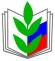 ПРОФСОЮЗ РАБОТНИКОВ НАРОДНОГО ОБРАЗОВАНИЯ И НАУКИ РОССИЙСКОЙ ФЕДЕРАЦИИ(ОБЩЕРОССИЙСКИЙ ПРОФСОЮЗ ОБРАЗОВАНИЯ)РЕГИОНАЛЬНОЕ ОТДЕЛЕНИЕ ПРОФСОЮЗА РАБОТНИКОВ НАРОДНОГО ОБРАЗОВАНИЯ И НАУКИ РОССИЙСКОЙ ФЕДЕРАЦИИ ПО РЕСПУБЛИКИ ТЫВА (РОПРОН РФ  по РТ)ПРЕЗИДИУМПОСТАНОВЛЕНИЕПРОФСОЮЗ РАБОТНИКОВ НАРОДНОГО ОБРАЗОВАНИЯ И НАУКИ РОССИЙСКОЙ ФЕДЕРАЦИИ(ОБЩЕРОССИЙСКИЙ ПРОФСОЮЗ ОБРАЗОВАНИЯ)РЕГИОНАЛЬНОЕ ОТДЕЛЕНИЕ ПРОФСОЮЗА РАБОТНИКОВ НАРОДНОГО ОБРАЗОВАНИЯ И НАУКИ РОССИЙСКОЙ ФЕДЕРАЦИИ ПО РЕСПУБЛИКИ ТЫВА (РОПРОН РФ  по РТ)ПРЕЗИДИУМПОСТАНОВЛЕНИЕПРОФСОЮЗ РАБОТНИКОВ НАРОДНОГО ОБРАЗОВАНИЯ И НАУКИ РОССИЙСКОЙ ФЕДЕРАЦИИ(ОБЩЕРОССИЙСКИЙ ПРОФСОЮЗ ОБРАЗОВАНИЯ)РЕГИОНАЛЬНОЕ ОТДЕЛЕНИЕ ПРОФСОЮЗА РАБОТНИКОВ НАРОДНОГО ОБРАЗОВАНИЯ И НАУКИ РОССИЙСКОЙ ФЕДЕРАЦИИ ПО РЕСПУБЛИКИ ТЫВА (РОПРОН РФ  по РТ)ПРЕЗИДИУМПОСТАНОВЛЕНИЕПРОФСОЮЗ РАБОТНИКОВ НАРОДНОГО ОБРАЗОВАНИЯ И НАУКИ РОССИЙСКОЙ ФЕДЕРАЦИИ(ОБЩЕРОССИЙСКИЙ ПРОФСОЮЗ ОБРАЗОВАНИЯ)РЕГИОНАЛЬНОЕ ОТДЕЛЕНИЕ ПРОФСОЮЗА РАБОТНИКОВ НАРОДНОГО ОБРАЗОВАНИЯ И НАУКИ РОССИЙСКОЙ ФЕДЕРАЦИИ ПО РЕСПУБЛИКИ ТЫВА (РОПРОН РФ  по РТ)ПРЕЗИДИУМПОСТАНОВЛЕНИЕПРОФСОЮЗ РАБОТНИКОВ НАРОДНОГО ОБРАЗОВАНИЯ И НАУКИ РОССИЙСКОЙ ФЕДЕРАЦИИ(ОБЩЕРОССИЙСКИЙ ПРОФСОЮЗ ОБРАЗОВАНИЯ)РЕГИОНАЛЬНОЕ ОТДЕЛЕНИЕ ПРОФСОЮЗА РАБОТНИКОВ НАРОДНОГО ОБРАЗОВАНИЯ И НАУКИ РОССИЙСКОЙ ФЕДЕРАЦИИ ПО РЕСПУБЛИКИ ТЫВА (РОПРОН РФ  по РТ)ПРЕЗИДИУМПОСТАНОВЛЕНИЕ
«02» марта 2016 г.
г. Кызыл
г. Кызыл
г. Кызыл
№ 18